CLASS ROUTINESSTAR STUDENT	The star helper is the teacher helper for the day.  They will get to be the line leader, door holder, messenger, and any other time that I need a special friend! HOMEWORK	 Take Home Folders will have your child’s homework assignments in it. This folder comes back and forth from home each day.WEEKLY WORK 	Your child’s work will be sent home on Friday in their yellow graded work Folder.  Please spend time with your child looking at their work.  They will have worked hard and will be very proud of their work!  CLASSROOM RULESHelp each other learn.Make good choices.Follow directions quickly.CLASSROOM BEHAVIOR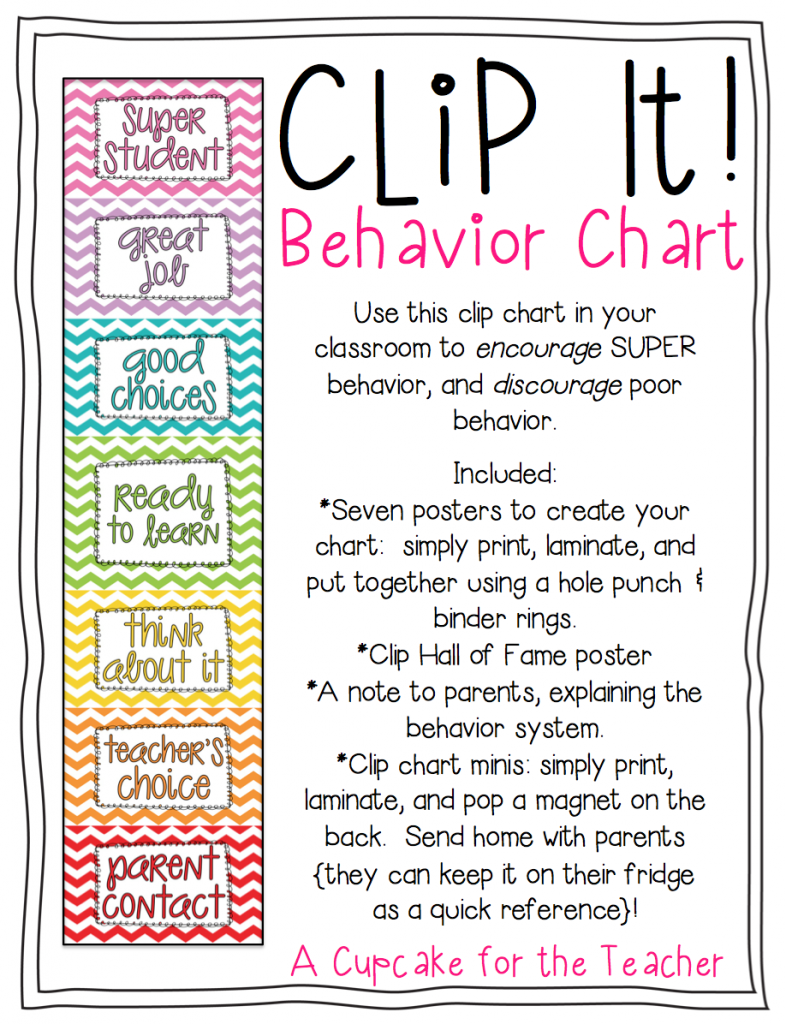 Students will be using a behavior clip chart. Everyone starts at Ready to Learn each day. They can be clipped up for good behavior and earn points for class dojo. They can spend their positive points for rewards. If student misbehaves they can be told to clip down. 1 clip down is think about it zero points on dojo. Teacher’s choice 2nd clip down is negative points on class dojo and may miss part of recess. Third time to clip down is negative points on dojo, miss recess, and PARENT CONTACT.  If a student receives 3 parent contacts for behavior then they will get an office referral. All positive and negative points will be listed on class dojo every day. MONEY SENT TO SCHOOL	All money (cash or checks) that is sent to school must be in an envelope with the following information labeled on the front!  1- child’s name 2- grade 3- teacher’s name 4- amount 5- purpose of the money- what is it for.All money that is turned in without being in an envelope will be sent back home.*This is a great way to recycle all of those envelopes that come in the mail!  The envelopes do not have to be new, but please tape the top and mark out all other writing.  LUNCH MONEY	Lunch money needs to be brought to the cafeteria in the morning before school. Lunch and Recess	Lunch is at 10:30 to 10:55. We will have recess right after lunch. 